Dexxxxxxx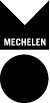 Toestemming tot inschrijving op een referentieadresWanneer heb je een toestemming nodig voor inschrijving op een referentieadres?Iedere burger heeft een adres nodig om niet geschrapt te worden uit het bevolkingsregister. Indien je omwille van omstandigheden niet beschikt over een adres kan je een referentieadres aanvragen. In dit geval heb je toestemming nodig van de bewoner van dit adres. Onder de rubriek nuttige informatie vind je de voorwaarden om dit te mogen aanvragen.Wat moet je meebrengen met de aanvraagAls je de aanvraag indient moet je de identiteitskaart van de aanvrager van het referentieadres en eventueel alle leden van het gezin meebrengen.Administratieve gegevensVul de gegevens in van de aanvrager.Als er nog andere gezinsleden zijn die op het referentieadres moeten worden ingeschreven vul dan hier de gegevens aan:Vul de gegevens in van de persoon die toestemming geeft.Voorwaarde voor het krijgen van een referentieadresKruis de voorwaarde aan waarom je een referentieadres nodig hebt.Toe te voegen documentenBreng volgende stukken mee bij je aanvraag.De ondertekeningIk verklaar dat ik alle briefwisseling en administratieve stukken zal bezorgen aan de aanvrager van het referentieadres.Nuttige informatieWanneer de persoon die de toestemming tot inschrijving op een referentieadres heeft gegeven verhuist, moet een volledige nieuwe aanvraag gebeuren om de referentiepersoon ook op het nieuwe adres in te schrijven.Hoe kan je een referentieadres aanvragen?Maak een afspraak voor de de toestemming tot inschrijving op een referentieadres: www.mechelen.be/afspraak of 0800 20 800.Openingsuren: zie www.mechelen.beDepsa-BURG/03/2015-03/V01ontvangstdatum:(In te vullen door de verantwoordelijke afdeling)Departement SamenlevingDienst burgerzakenbezoekadres: Huis van de Mechelaar Reuzenstraat 1, 2800 Mechelenpostadres: Grote Markt 21, 2800 MechelenT 0800 20 800– F 015/ 29 80 01E vragen.bevolking@mechelen.beW www.mechelen.bevoornaamnaamtelefoonGSMe-mailrijksregisternummer --VoornaamNaamRijksregisternummerjj.mm.dd-xxx.xxvoornaamnaamstraatnr/buspostnummergemeenterijksregisternummer --Je verblijft in een mobiele woning: schip, woonwagen of trekcaravanJe verblijft voor minder dan een jaar buiten Mechelen voor een studie- of zakenreis zakkzazakenrezakenreisJe werkt in het buitenland als militair of burgerpersoneel van het Belgische legerJe werkt in het buitenland voor ontwikkelingssamenwerking Je bent diplomaat of werk op werkt op een consulaat in het buitenlandJe hebt onvoldoende bestaansmiddelen en geen verblijfplaatsJe bent een beschermde getuigede identiteitskaart van de aanvrager van het referentieadres en eventueel alle leden van het gezinIdentiteitskaart van de persoon die de toestemming geeftDe nodige attesten of bewijzen dat de aanvrager voldoet aan de voorwaarden vb attest van de werkgever, sociaal huis, inschrijving school in het buitenland, ….dagmaandjaarHandtekening persoon die toestemming geeftHandtekening persoon die toestemming geeftHandtekening persoon die toestemming geeftHandtekening persoon die toestemming geeftHandtekening persoon die toestemming geeftHandtekening persoon die toestemming geeft